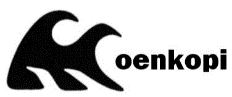 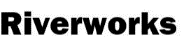 Compiled Food FormPlease use the Individual Food Survey to collect the information from your group to compile it here Please complete this menu summary and send it to Moenkopi at moefood@moenkopiriverworks.com two months before your trip. Email to:  moefood@moenkopiriverworks.comTrip Name: __________________			Launch Date:  ______________  Trip Length:			Passenger Exchange Day #/meal:________Number of People:___ 	               Before exchange:_____	                    After exchange :______Menu Choice Do you want to use an existing Sample Menu? Our tried and true menus have proved themselves to withstand the rigors of a Grand trip.  We consistently update and revise our menu options based on the feedback of guests, continually striving to ensure we have a menu that fits the needs of your group.  Use one as is, or feel free to use as a starting point, and switch / substitute meals as needed. If you’re customizing, put your changes into the document, save it, and email it to us. Food DetailsHow many heavy or light eaters do you have? We will adjust your portions accordingly. Food Details –Continued-How many people like spicy foods?      How much fresh fruit do you want (breakfast/lunch)? (Aside from specific ingredients listed in your menu dishes.) DrinksWhich of the following do you drink? What do you add to your breakfast/hot drinks and how many people will use each? (Check all the apply & enter the # of people for each checked option.)Allergies/Special Dietary NeedsHow many people with special dietary needs? With dietary restrictions and allergies becoming more common these days, we've decided to give the option of simply adding a supplementary box to your package to accommodate these needs or a Dietary Box.   A great option if you don't want to build your own menu around a dietary restriction, or incur custom menu charges ($600 base charge + additional food purchased) for programing in allergies to your chosen menu.  These boxes are enough for 1-2 people (depending on your appetite), and include a range of substitutes that can be used throughout your trip at your discretion.(Check all the apply & enter the # of people for each checked option. Please specify if they are part of your exchange hikers as well)Known food allergies?     No     Yes[**Moenkopi will do their best to accommodate allergies however you are ultimately responsible for taking necessary precautions to guard against an allergic reaction. Please differentiate between a general intolerance for a particular food and a diagnosed or life-threatening allergy.]              Rig Night Dinner:       Take-out Day Breakfast:           Take-out Day Lunch: Bring your own food (and charcoal) to prepare at Lee’s Ferry Eat at Marble Canyon Lodge (reserve in advance to ensure a shuttle)Eat leftovers Include in food pack (additional fee may apply)Moenkopi to bring food to the take-out (additional fee applies)Include in food pack (additional fee may apply)Moenkopi to bring food to the take-out (additional fee applies)Stop on way back to Flagstaff (bring money)General Menu A great combination of light and hearty meals perfect for any time of year         Hearty Winter Menu Hearty, higher calorie meals for cold weather trips, with a mix of hot and cold breakfastsLight Summer Menu Lighter menu options with mostly quick, cold breakfasts and smaller portions for warmer weatherVegetarian Menu Vegetarian dishes or dishes with optional meat add-ins; great for mixed groups and pescatariansQuick Prep Menu Meals that all take under 3 min to cook, great menu for those who want to spend as little time as possible in the kitchen. Gluten free Menu, yes, it is true! An entire menu with no gluten in it! Build-Your-Own With hundreds of meal options to choose from, you can design your own menu from scratch from any of our meal options.  A great option if you have trip members who have dietary restrictions, allergies or preferences, as you can choose meals that suit their needs. BreakfastHeavy: Average:Light:LunchHeavy:Average:Light:DinnerHeavy:Average:Light:Oranges(=88 in a case)1/2 case 1/4 caseFuji Apples(=88 in a case)1/2  case1/4  caseOther: grapefruit(=35 in a case)1/2  case1/4  caseOther: cantaloupe(=12 in a case)1/2  case1/4  case Juice (Assorted) Assorted Black Teas Powdered Gator-Aid Hot Chocolate Assorted Herbal Teas Powdered Lemonade Milk Green Tea Almond Milk Coffee ½ lb (recommended for 8 ppl) Soy MilkCoffee 1lb (recommended for 16 ppl )Coffee 1lb (recommended for 16 ppl ) Other:  Sugar: Evaporated Milk: Milk: Soy Milk: Half-n-Half: Almond Milk: Powdered Creamer: Honey: Equal/Sweet-n-Low:Other: Flavored Non-Dairy Creamers: Vegan (no animal or diary): Vegetarian (no meat): Pescatarian (no meat but seafood): Gluten Free:       Would like to add the GF supplemental box  Lactose Intolerant:        Would like to add the DF supplemental box Other: